Actul aditional nr. ______ din data de ________ laContractul de comercializare a pachetelor de servicii de calatorieNr. ______ din ______Partile contractante:Societatea TRAVEL BRANDS SA, cu sediul in Str. Reinvierii, nr 3-5, Et. 1, Sector 2, Bucuresti, inregistrata la Oficiul Registrului Comertului de langa Tribunalul Bucuresti sub nr. J40/5790/2018 , avand cod fiscal RO39257566, titulara a Licentei de turism nr 157 (valabilitate anexa licenta: 2020-09-03 - nelimitat), in calitate de Organizator, denumita in continuare "Agentia", prin Mandatar__________________________, cu sediul social in _________________________________, inregistrata la Oficiul Registrului Comertului de langa Tribunalul ________ sub nr. J__/____/_____, avand cod fiscal __________, titulara a Licentei de turism nr _____ (valabilitate anexa licenta: __________), si a brevetului _______, pentru Agentia de Turism _________, pentru punctul de lucru din Romania, ______, ______, (AGENTIA ______) str. ______, ______, nr. ______, telefon ______, reprezentata prin ______, in calitate de AGENT , in baza contractului de agentie (mandat de reprezentare) nr. ____, din data de _________, valabil pana la data de _________,si calatorul/reprezentantul calatorului,Domnul/Doamna ______ , telefon ______, domiciliat/domiciliata in Romania,Bucuresti, ______, sector:______, str. ______, nr. ______, bl. ______, sc. ______, etaj ______, ap. ______, cod postal: ______, posesor/posesoare al/a buletinului/cartii de identitate seria ______, nr. ______, eliberat/eliberata de ______ la data de ______, au convenit la incheierea prezentului contract.De comun acord, partile au decis incheierea prezentului act aditional, in urmatoarele conditii:Art. 1. Incepand cu data de incheierii prezentului act aditional, se modifica art. I din contract, dupa cum urmeaza:Obiectul contractului il constituie vanzarea de catre Agentie a pachetului de servicii de calatorie mentionat mai jos si inscris in voucher, bilet de odihna, tratament, bilet de excursie, alt insris anexat la prezentul contract si eliberarea documentelor de plata si calatorie.Destinatia: ______Perioada: ____________Nr. persoane inscrise: ______ Tipul excursiei:  sejur turistic      circuit turistic  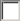 Numele persoanelor inscrise in excursie:			Data nasterii: ______	  					____________						____________						______Art. 2. Incepand cu data de incheierii prezentului act aditional, se modifica art. II din contract, dupa cum urmeaza:II.	PretulPretul contractului este ______ EUR si cuprinde costul serviciilor de calatorie efective, comisionul Agentiei si T.V.A. Pretul va fi platit dupa cum urmeaza:-	Avans  ___EUR, se va achita la momentul semnarii contractului;-	Rata I  ___EUR, se va achita pana la data de ___-	Rata II ___EUR, se va achita pana la data de ___-	Rata III___EUR, se va achita pana la data de ___-	Rata IV___EUR, se va achita pana la data de ___-	Rata V ___EUR, se va achita pana la data de ___-	Rata VI___EUR, se va achita pana la data de ___Art. 3. Incepand cu data de incheierii prezentului act aditional, se modifica art. 6.1 din contract, dupa cum urmeaza:In cazul in care calatorul renunta din vina sa la pachetul de servicii de calatorie care face obiectul prezentului contract, el datoreaza Agentiei penalizari dupa cum urmeaza:50% daca anularea se face pana la data de _______80% daca anularea se face pana la data de _______100% daca anularea se face:nu se prezinta la program;pana la data de _______  ;in cazul in care calatorul nu este lasat sa treaca una din frontierele de pe traseul excursiei, din motive care sunt legate exclusiv de persoana sa sau din motive care nu pot fi imputate Agentiei;in cazul in care calatorul nu respecta conditiile generale ale Agentiei, prezinta acte incomplete sau false, nu are pasaport sau nu achita integral excursia in termenele stipulate;Aceste penalizari se aplica la pretul contractului, mentionat la articolul II, in prezentul contract.Celelalte dispozitii contractuale raman nemodificate.Redactat astazi, _______, in doua exemplare originale, cate unul pentru fiecare parte.Agentia TRAVEL BRANDS SAPrin Mandatar [se va completa cu numele agentiei revanzatoare]			Calator/Reprezentantul calatorului,Reprezentant: ___________ 						Nume si Prenume: ___________Semnatura:     ___________						Semnatura:             ___________